estatuts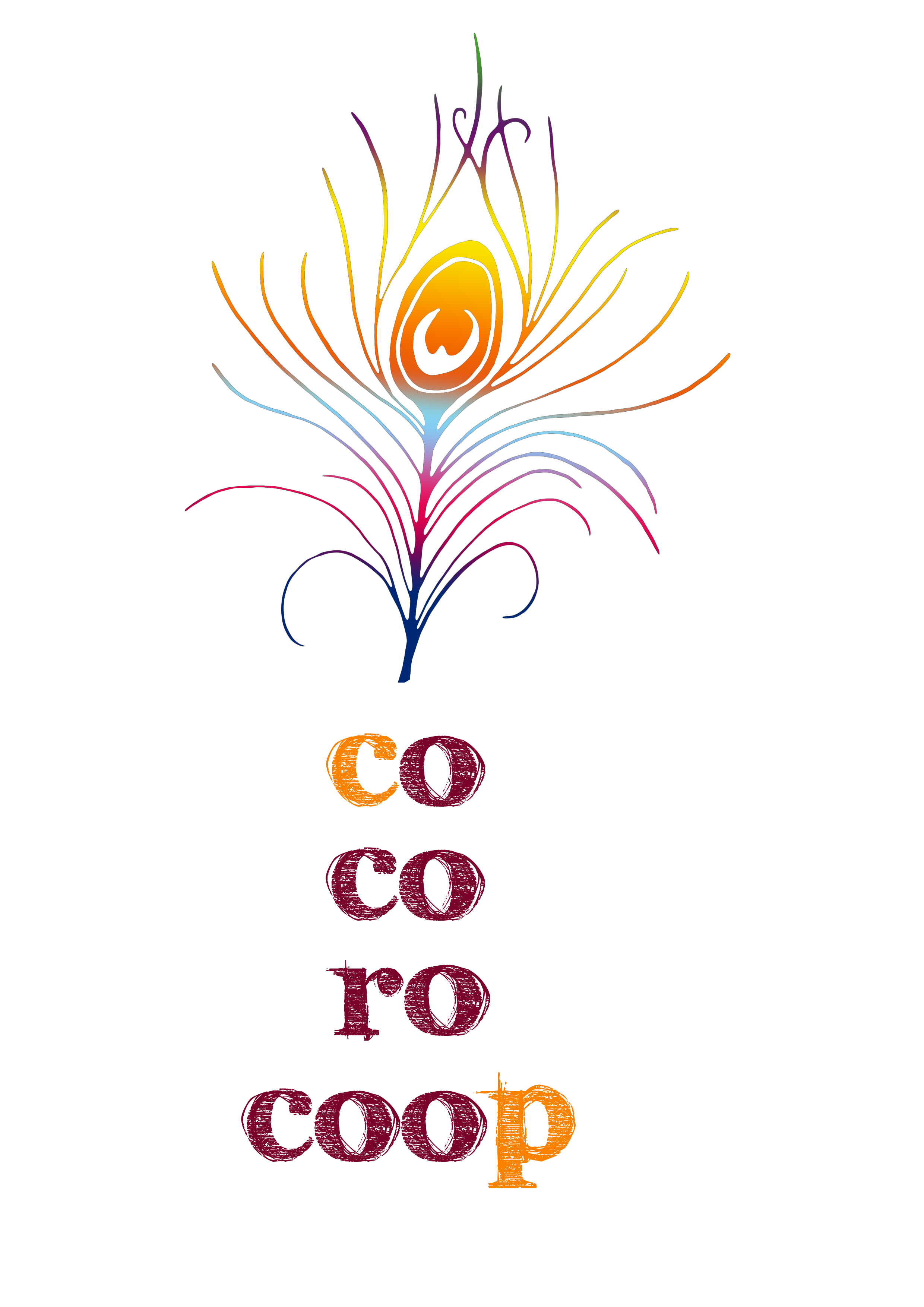 NOM SOCIAL: COCOROCOOPÀMBIT D’ACTUACIÓ: Espanya i FrançaOBJECTIUS Aquesta cooperativa es crea dins del marc del projecte educatiu Empresa Jove Europea amb una finalitat eminentment didàctica que permetrà als seus integrants:Conèixer i posar en pràctica els valors de la cooperació: treball en equip, democràcia, igualtat, solidaritat.Prendre decisions democràticamentGestionar un projecte de forma cooperativa            Repartiment de tasques i recursos            Resultats col · lectiusAquesta cooperativa no està legalment constituïda. No obstant això quedarà registrada en el REGISTRE CENTRAL DE COOPERATIVES EJE i serà administrada segons les regles de funcionament d'una cooperativa real.• Promourà la participació dels socis treballadors• Serà administrada pels socis treballadors• Pertanyerà als socis treballadors• Contribuirà a la formació dels socis treballadors ADHESIÓEls socis de la cooperativa són els estudiants i professors que promouen la creació de la cooperativa i sol · liciten el seu registre al REGISTRE CENTRAL DE COOPERATIVES EJE.Cada un dels membres ha de realitzar una aportació de capital. Aquesta aportació fa que els socis es comprometin a assolir els objectius de la cooperativa i a respectar les regles de funcionamentCAPITAL SOCIALEl Capital social de la cooperativa està constituït per totes les aportacions realitzades pels socis.Per adquirir la condició de soci cada membre ha d'aportar 10 € .Un cop realitzada l'aportació, el membre tindrà el ple dret de participar en la cooperativa així com la seva part dels beneficis i assolirem les pèrdues per igual per a tots els socis. La propietat de l'aportació social és intransferible.El fet de realitzar l'aportació inicial és una condició necessària però no suficient per optar a la devolució del mateix s’hi ha la distribució d'excedents.DEVOLUCIÓ DEL CAPITAL SOCIALLa devolució de l'aportació es realitzarà a final de curs una vegada satisfets tots els deutes contrets per la cooperativaDONACIONSLa cooperativa es compromet a donar un 20% a una ONG i un 10% al centre i el 70% als socis, dels beneficis aconseguits.DRETS DELS SOCISLa condició de soci atorga els següents drets:• Participar en l'objecte social de la cooperativa.• Ser elector i elegible per als càrrecs socials.• Participar amb veu i vot en l'adopció d'acords en l'Assemblea General i altres òrgans socials dels quals formin part.• Obtenir informació sobre qualsevol aspecte de la marxa de la cooperativa.• Participar en els excedents, en proporció a la feina desenvolupada en la cooperativa (i mai exclusivament a l'aportació de capital desemborsada).OBLIGACIONS DELS SOCISLa condició de soci obliga a assumir els deures següents:• Assistir a les reunions de l'Assemblea General.• Acatar les decisions adoptades de manera democràtica per la cooperativa• Participar en l'objecte social de la cooperativa.• Acceptar els càrrecs socials pels quals fossin elegits, i assumir les responsabilitats.• Participar en les activitats de formació i intercooperació de l'entitat.ORGANITZACIÓ I RESPONSABILITATSLa responsabilitat de la gestió recau en els membres de la cooperativa. Els socis formen l'Assemblea General. Aprovisionament i compres: Elena Gispert i Aina GenéS’encarregaran de buscar els millors proveïdors, s’encarregaran dels estocs que hi ha, i mirarem si les compres han arribat bé a l’empresa. Producció: Laura Niubó i Erica MartínezS’encarregaran de la comunicació i de la producció que sigui de qualitat.Comercial, vendes i màrqueting: Judith Farnell i Eva Pomés S’encarregaran de buscar els millors clients, faran un estudi de mercat.Àrea financera: Paola Loayza  És l’encarregada d’aportar idees i d’aconseguir els diners.Departament comptable: Laia AmorósÉs l’encarregada de portar la comptabilitat de l’empresa. Administració: Marina Boadella i Mª Rosa PalafoixSón les encarregades de portar el dia a dia l’empresa fent actes, trucades,...SANCIONSSi algun dels socis falta a més de 5 reunions no justificades no tindrà dret als beneficis de la cooperativa.Sancions lleus:Absència justificada.La manca de consideració i de respecte a un altre.Incompliment d’acords.Es sanciona amb una amonestació verbal o bé amb un descompte del 50% dels beneficis.Sancions greus:Incompliment d’obligacions socials o fer una activitat que perjudiqui econòmicament. Absències injustificades.Dimissió sense cap causa justificada.Es sancionen amb negació de beneficis.Excepció:En cas d’embaràs, malaltia greu, accident o ingrés hospitalari no es sancionarà amb un descompte del 50% dels beneficis. ASSEMBLEA GENERALA més de l'Assemblea de constitució de la cooperativa, s'ha de convocar una altra Assemblea General al final del curs (data a determinar per la cooperativa). La convocatòria es farà arribar a tots els socis almenys amb una setmana d'antelació. En la convocatòria s'ha d'incloure un ordre del dia.En aquesta Assemblea Final la cooperativa presenta a l'Assemblea General una memòria final que inclou l'estat dels comptes. L'assemblea ha d'aprovar el repartiment d'excedents excloent prèviament.REUNIONSLes reunions ordinàries es desenvoluparan cada 15 dies, els dimarts.Es poden convocar reunions extraordinàries quan els membres de la cooperativa ho estimin oportú. Perquè una reunió sigui vàlida ha de comptar amb la presència del 50% dels socis +1.                               ESTATUTOS        
NOMBRE SOCIAL: COCOROCOOP
ÁMBITO DE ACTUACIÓN: España y Francia

OBJETIVOS

Esta cooperativa se crea dentro del marco del proyecto educativo Empresa Joven Europea con una finalidad eminentemente didáctica que permitirá a sus integrantes:
Conocer y poner en práctica los valores de la cooperación: trabajo en equipo, democracia, igualdad, solidaridad.
Tomar decisiones democráticamente
Gestionar un proyecto de forma cooperativa
Reparto de tareas y recursosResultados col·lectivos

Esta cooperativa no está legalmente constituida. Sin embargo quedará registrada en el REGISTRO CENTRAL DE COOPERATIVAS EJE y será administrada según las reglas de funcionamiento de una cooperativa real.
• Promoverá la participación de los socios trabajadores
• Será administrada por los socios trabajadores
• Pertenecerá a los socios trabajadores
• Contribuirá a la formación de los socios trabajadores


ADHESIÓN
Los socios de la cooperativa son los estudiantes y profesores que promueven la creación de la cooperativa y suele • licitan su registro en el REGISTRO CENTRAL DE COOPERATIVAS EJE.
Cada uno de los miembros debe realizar una aportación de capital. Esta aportación hace que los socios se comprometan a alcanzar los objetivos de la cooperativa ya respetar las reglas de funcionamiento


CAPITAL SOCIAL
El Capital social de la cooperativa está constituido por todas las aportaciones realizadas por los socios.
Para adquirir la condición de socio cada miembro debe aportar 10 €.
Una vez realizada la aportación, el miembro tendrá el pleno derecho de participar en la cooperativa así como su parte de los beneficios y alcanzaremos las pérdidas por igual para todos los socios. La propiedad de la aportación social es intransferible.
El hecho de realizar la aportación inicial es una condición necesaria pero no suficiente para optar a la devolución del mismo se encuentra la distribución de excedentes.

DEVOLUCIÓN DEL CAPITAL SOCIAL
La devolución de la aportación se realizará a final de curso una vez satisfechas todas las deudas contraídas por la cooperativa

DONACIONES
La cooperativa se compromete a dar un 20% a una ONG y un 10% en el centro y el 70% a los socios, los beneficios conseguidos.

DERECHOS DE LOS SOCIOS

La condición de socio otorga los siguientes derechos:
• Participar en el objeto social de la cooperativa.
• Ser elector y elegible para los cargos sociales.
• Participar con voz y voto en la adopción de acuerdos en la Asamblea General y otros órganos sociales de los que formen parte.
• Obtener información sobre cualquier aspecto de la marcha de la cooperativa.
• Participar en los excedentes, en proporción al trabajo desarrollado en la cooperativa (y nunca exclusivamente en la aportación de capital desembolsada).


OBLIGACIONES DE LOS SOCIOS
La condición de socio obliga a asumir los siguientes deberes:
• Asistir a las reuniones de la Asamblea General.
• Acatar las decisiones adoptadas de manera democrática por la cooperativa
• Participar en el objeto social de la cooperativa.
• Aceptar los cargos sociales por los que fueran elegidos, y asumir las responsabilidades.
• Participar en las actividades de formación e intercooperación de la entidad.

ORGANIZACIÓN Y RESPONSABILIDADES
La responsabilidad de la gestión recae en los miembros de la cooperativa. Los socios forman la Asamblea General.

- Aprovisionamiento y compras: Elena Gispert y Aina Gené
Se encargarán de buscar los mejores proveedores, se encargarán de los stocks que hay, y miraremos si las compras han llegado bien a la empresa.
- Producción: Laura Niubó y Erica Martínez
Se encargarán de la comunicación y de la producción que sea de calidad.
- Comercial, ventas y marketing: Judith Farnell y Eva Pomés
Se encargarán de buscar los mejores clientes, harán un estudio de mercado.
- Área financiera: Paola Loayza
Es la encargada de aportar ideas y de conseguir el dinero.
- Departamento contable: Laia Amorós
Es la encargada de llevar la contabilidad de la empresa.
- Administración: Marina Boadella y M ª Rosa Palafoix
Son las encargadas de llevar el día a día la empresa haciendo actos, llamadas, ...


SANCIONES
Si alguno de los socios falta a más de 5 reuniones no justificadas no tendrá derecho a los beneficios de la cooperativa.

Sanciones leves:
- Ausencia justificada.
- La falta de consideración y de respeto a otro.
- Incumplimiento de acuerdos.
- Se sancionará con amonestación verbal o con un descuento del 50% de los beneficios.

Sanciones graves:
- Incumplimiento de obligaciones sociales o hacer una actividad que perjudique económicamente.
- Ausencias injustificadas.
- Dimisión sin causa justificada.
- Se sancionan con negación de beneficios.

Excepción:
En caso de embarazo, enfermedad grave, accidente o ingreso hospitalario no se sancionará con un descuento del 50% de los beneficios.

ASAMBLEA GENERAL
Además de la Asamblea de constitución de la cooperativa, se convocará otra Asamblea General al final del curso (fecha a determinar por la cooperativa). La convocatoria se hará llegar a todos los socios al menos con una semana de antelación. En la convocatoria se incluirá un orden del día.
En esta Asamblea Final la cooperativa presenta a la Asamblea General una memoria final que incluye el estado de las cuentas. La asamblea debe aprobar el reparto de excedentes excluyendo previamente.

REUNIONES
Las reuniones ordinarias se desarrollarán cada 15 días, los martes.
Se pueden convocar reuniones extraordinarias cuando los miembros de la cooperativa lo estimen oportuno. Para que una reunión sea válida debe contar con la presencia del 50% de los socios +1.